FORM PENILAIAN UJIAN SKRIPSI						   Purwokerto, tgl bln thn				 		Dosen Penguji INama.						NIP. Keterangan:Skala penilaian 0 – 100.FORM PENILAIAN UJIAN SKRIPSI						   Purwokerto, tgl bln thn				 		Dosen Penguji IINama Dosen						NIP. Keterangan:Skala penilaian 0 – 100.FORM PENILAIAN UJIAN SKRIPSI						   Purwokerto, tgl  bln tahun				 		Dosen Penguji IIINama Dosen.					           NIP. Keterangan:Skala penilaian 0 – 100.FORM PENILAIAN UJIAN SKRIPSI						   Purwokerto, tgl bln tahun				 		Dosen Penguji IVNama Dosen.					           NIP. Keterangan:Skala penilaian 0 – 100.No	:  Hal	:  Ujian SkripsiKepadaYth. Wakil Dekan Bidang Akademik Fakultas MIPA UNSOEDdi PurwokertoHasil Tim Komisi Tugas Akhir Jurusan Matematika tanggal ………. menunjuk Tim Penguji Ujian Skripsi mahasiswa atas nama:Waktu dan Tempat Pelaksanaan  Demikian surat ini kami ajukan sebagai dasar dalam pembuatan surat tugas Tim Penguji Ujian Skripsi Mahasiswa ini.                                                                                 Purwokerto, tgl bln thn                                                                                 Komisi Tugas Akhir                                            		      	    Nama.					              			 	                               NIP. Tembusan:Yth. Ketua Jurusan Matematika FMIPA UNSOEDBERITA ACARAPELAKSANAAN UJIAN SKRIPSIPada hari ini Senin, tanggal tgl bln thn, bertempat di jurusan Matematika telah dilaksanakan Ujian Skripsi oleh :Berita acara ini dibuat sebagai bukti tertulis telah melakukan tahapan Ujian Skripsi.Purwokerto, tgl bln thnNOTULEN UJIAN SKRIPSICatatan  :Penguji IINamaNIP. DAFTAR HADIR DOSENUJIAN SKRIPSI JURUSAN MATEMATIKAHari / Tanggal	:  NAMA		:  NIM			:  Hal : Surat Keterangan Revisi Draf SkripsiYang bertanda tangan di bawah ini, kami selaku pembimbing/pembimbing seminar Draf Skripsi mahasiswa:Dengan ini menerangkan bahwa Draf Skripsi tersebut telah disempurnakan sesuai saran-saran yang telah disampaikan pada saat Ujian Seminar Hasil Penelitian.Purwokerto, tgl bln thn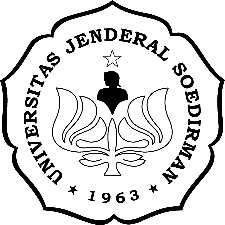 KEMENTERIAN PENDIDIKAN, KEBUDAYAAN, RISET DAN TEKNOLOGIUNIVERSITAS JENDERAL SOEDIRMANFAKULTAS MATEMATIKA DAN ILMU PENGETAHUAN ALAMJURUSAN MATEMATIKAJalan dr. Soeparno Utara 61 Grendeng Purwokerto 53122Telepon (0281) 638793 Faksimile 638793Email : fmipa@unsoed.ac.id Laman : http://fmipa.unsoed.ac.idNama:NIM:Judul Skripsi:Tanggal Ujian:NoKomponen NilaiBobotNilaiBobot x Nilai1Penguasaan materi70 %2Sikap30 %JumlahJumlahJumlahJumlahKEMENTERIAN PENDIDIKAN, KEBUDAYAAN, RISET DAN TEKNOLOGIUNIVERSITAS JENDERAL SOEDIRMANFAKULTAS MATEMATIKA DAN ILMU PENGETAHUAN ALAMJURUSAN MATEMATIKAJalan dr. Soeparno Utara 61 Grendeng Purwokerto 53122Telepon (0281) 638793 Faksimile 638793Email : fmipa@unsoed.ac.id Laman : http://fmipa.unsoed.ac.idNama:NIM:Judul Skripsi:Tanggal Ujian:NoKomponen NilaiBobotNilaiBobot x Nilai1Penguasaan materi70 %2Sikap30 %JumlahJumlahJumlahJumlahKEMENTERIAN PENDIDIKAN, KEBUDAYAAN, RISET DAN TEKNOLOGIUNIVERSITAS JENDERAL SOEDIRMANFAKULTAS MATEMATIKA DAN ILMU PENGETAHUAN ALAMJURUSAN MATEMATIKAJalan dr. Soeparno Utara 61 Grendeng Purwokerto 53122Telepon (0281) 638793 Faksimile 638793Email : fmipa@unsoed.ac.id Laman : http://fmipa.unsoed.ac.idNama:NIM:Judul Skripsi:Tanggal Ujian:NoKomponen NilaiBobotNilaiBobot x Nilai1Penguasaan materi70 %2Sikap30 %JumlahJumlahJumlahJumlahKEMENTERIAN PENDIDIKAN, KEBUDAYAAN, RISET DAN TEKNOLOGIUNIVERSITAS JENDERAL SOEDIRMANFAKULTAS MATEMATIKA DAN ILMU PENGETAHUAN ALAMJURUSAN MATEMATIKAJalan dr. Soeparno Utara 61 Grendeng Purwokerto 53122Telepon (0281) 638793 Faksimile 638793Email : fmipa@unsoed.ac.id Laman : http://fmipa.unsoed.ac.idNama:NIM:Judul Skripsi:Tanggal Ujian:NoKomponen NilaiBobotNilaiBobot x Nilai1Penguasaan materi70 %2Sikap30 %JumlahJumlahJumlahJumlahKEMENTERIAN PENDIDIKAN, KEBUDAYAAN, RISET DAN TEKNOLOGIUNIVERSITAS JENDERAL SOEDIRMANFAKULTAS MATEMATIKA DAN ILMU PENGETAHUAN ALAMJURUSAN MATEMATIKAJalan dr. Soeparno Utara 61 Grendeng Purwokerto 53122Telepon (0281) 638793 Faksimile 638793Email : fmipa@unsoed.ac.id Laman : http://fmipa.unsoed.ac.idNama:NIM:Judul:Penguji I (Ketua Penguji) Penguji I (Ketua Penguji) Penguji I (Ketua Penguji) Nama:.NIP:Penguji II        Penguji II        Penguji II        Nama:NIP:Penguji III       Penguji III       Penguji III       Nama:.NIP:Penguji IVPenguji IVPenguji IVNama:NIP:Hari/Tanggal:Waktu:Ruang:KEMENTERIAN PENDIDIKAN, KEBUDAYAAN, RISET DAN TEKNOLOGIUNIVERSITAS JENDERAL SOEDIRMANFAKULTAS MATEMATIKA DAN ILMU PENGETAHUAN ALAMJURUSAN MATEMATIKAJalan dr. Soeparno Utara 61 Grendeng Purwokerto 53122Telepon (0281) 638793 Faksimile 638793Email : fmipa@unsoed.ac.id Laman : http://fmipa.unsoed.ac.idNama:NIM:Judul:Penguji I (Ketua Penguji)Penguji I (Ketua Penguji)Penguji I (Ketua Penguji)Nama:NIP:Penguji IIPenguji IIPenguji IINama :NIP:Penguji IIIPenguji IIIPenguji IIINama:NIP:Penguji IVPenguji IVPenguji IVNama:NIP:Penguji INama DosenNIP. Penguji IINama Dosen.NIP. Penguji IIINama DosenNIP.  Penguji IVNama Dosen.NIP. Mengetahui,Komisi Tugas AkhirNamaNIP.KEMENTERIAN PENDIDIKAN, KEBUDAYAAN, RISET DAN TEKNOLOGIUNIVERSITAS JENDERAL SOEDIRMANFAKULTAS MATEMATIKA DAN ILMU PENGETAHUAN ALAMJURUSAN MATEMATIKAJalan dr. Soeparno Utara 61 Grendeng Purwokerto 53122Telepon (0281) 638793 Faksimile 638793Email : fmipa@unsoed.ac.id Laman : http://fmipa.unsoed.ac.idJudul Penelitian:Nama:NIM:Hari / Tanggal:KEMENTERIAN PENDIDIKAN, KEBUDAYAAN, RISET DAN TEKNOLOGIUNIVERSITAS JENDERAL SOEDIRMANFAKULTAS MATEMATIKA DAN ILMU PENGETAHUAN ALAMJURUSAN MATEMATIKAJalan dr. Soeparno Utara 61 Grendeng Purwokerto 53122Telepon (0281) 638793 Faksimile 638793Email : fmipa@unsoed.ac.id Laman : http://fmipa.unsoed.ac.idNONAMANIPTANDA TANGAN1234Purwokerto, tgl bln thnKomisi Tugas Akhir  Nama. NIP. Nama:NIM:KBK/KMK:Judul:Hari / Tanggal:Tim PengujiNamaTanda tanganPembimbing IPembimbing IIPembimbing Seminar  IPembimbing Seminar II